公館鄉公所106-109年度歲入決算數概況分析	本鄉109年度歲入決算數為275,426,268元，其中稅課收入占比最高為73.28%。公館鄉公所106-109年度歲入決算數比較表單位：元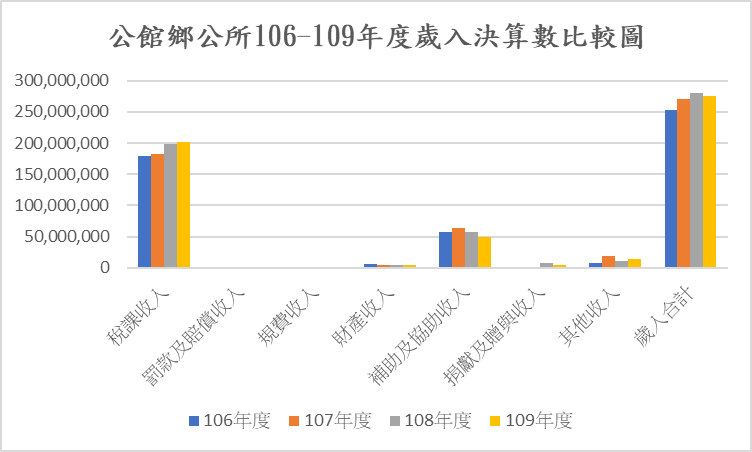 106年度107年度108年度109年度109年度百分比%稅課收入179,793,172183,079,071198,644,318 201,835,560 73.28罰款及賠償收入291,86976,10052,464 75,244 0.03規費收入470,570533,283603,250 655,580 0.24財產收入6,016,0894,693,8354,775,491 4,362,661 1.58補助及協助收入57,696,20463,063,66257,430,637 49,341,095 17.91捐獻及贈與收入5,2007,600,269 4,654,486 1.69其他收入8,146,95319,669,32711,012,932 14,501,642 5.27歲入合計252,420,057271,115,278280,119,361275,426,268100.00